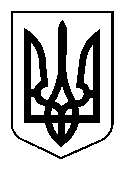 ПЕРЕЯСЛАВ-ХМЕЛЬНИЦЬКА МІСЬКА РАДАКиївської областіВИКОНАВЧИЙ КОМІТЕТР О З П О Р Я Д Ж Е Н Н Явід  13  січня  2016  року             №  5/7-09м. Переяслав-ХмельницькийПро затвердження графіка роботи центру надання адміністративних послугНа виконання Закону України від 06.09.2012 № 5203-VІ „Про адміністративні послуги”, відповідно до Закону України від 10.12.2015 № 888-VІІІ «Про внесення змін до деяких законодавчих актів України щодо розширення повноважень органів місцевого самоврядування та оптимізації надання адміністративних послуг», у зв’язку зі змінами чинного законодавства, керуючись п. 20 ч. 4 ст. 42 Закону України «Про місцеве самоврядування в Україні»: Затвердити графік роботи центру надання адміністративних послуг виконавчого комітету Переяслав-Хмельницької міської ради:понеділок,  середа,  четвер,  п’ятниця, передсвяткові  дні  - з  09.00  до  16.00;вівторок  -  з  08.00  до  20.00;вихідні дні  -  субота,  неділя.Центру надання адміністративних послуг виконавчого комітету забезпечити неухильне виконання цього графіка.Юридичному відділу виконкому та центру  надання адміністративних послуг забезпечити подання документів до сесії для внесення змін до Положення та Регламенту центру надання адміністративних послуг виконавчого комітету Переяслав-Хмельницької міської ради відповідно до чинного законодавства.Визнати таким, що втратило чинність, розпорядження міського голови від 08.12.2014 № 153/7-09.Контроль за виконанням даного розпорядження покласти на керуючу справами виконкому  Гринець Валентину Іванівну.Міський голова                       (підпис)                              Т.В.КостінГринець В.І.								Медведенко Н.І.								ШвидкаТ.Д.								Брень В.П.